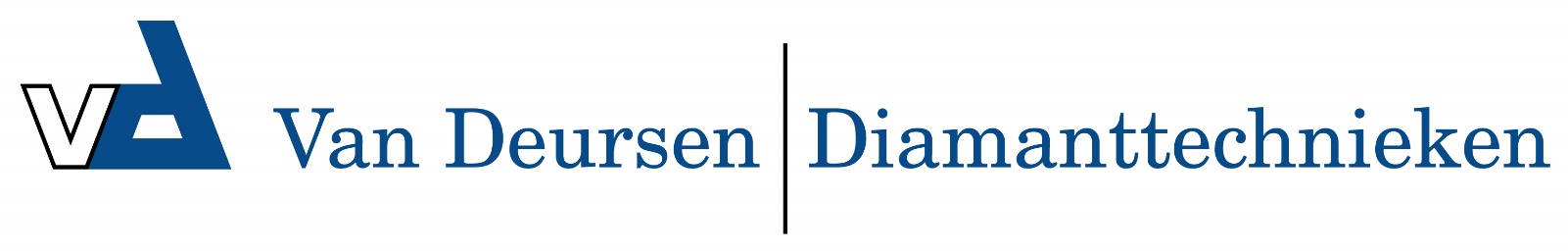 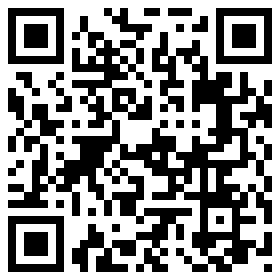 Toepassing Tegels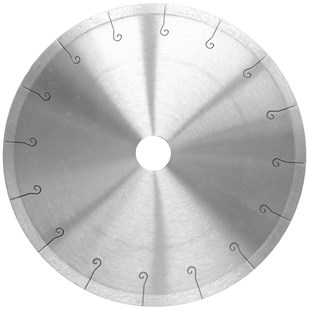 Nu 20% EXTRA korting op de onderstaande nettoprijs! 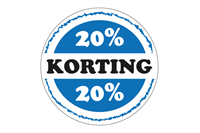 ArtikelnummerOmschrijvingNettoprijs Voorraad FotoN6421274Diamantzaagblad Ø 250x30,0/25,4 mm / Tegels Gres-U € 79,001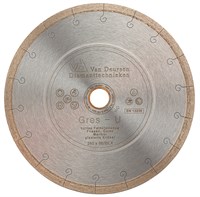 N6421282Diamantzaagblad Ø 350 x30,0/25,4 mm / Tegels Gres-U € 115,001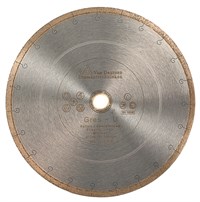 Nettoprijzen zijn excl. BTW.Actie geldig t/m 30-04-2024 en zolang de voorraad strekt.Op = OP